Slyne-with-Hest St Luke’s C.E Primary School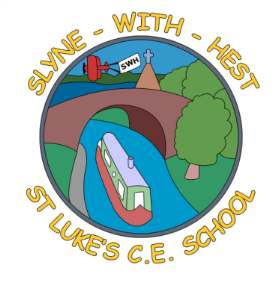 Appointment of KS2 Teacher  - Person SpecificationThe applicant will be required to safeguard and promote the welfare of children and young people and be faithful to the trust deed.Note: Candidates failing to meet any of the essential criteria will automatically be excludedEssential E                                    Desirable DEvidence in:                   ApplicationInterviewReferenceObservationQualifications and ExperienceQualified Teacher StatusDegreeActive member of a church in membership of Churches Together in England.Successful teaching experienceExperience of teaching KS2 (At least 2 years)EEDEEAAA/RA/I/RA/I/RProfessional knowledge and experienceDemonstrate effective teaching and learning strategiesThorough knowledge of primary curriculum and excellent knowledge of core subjectsUnderstanding of and a commitment to Assessment for LearningAbility to provide the highest quality learning environmentThe ability to meet the needs of all learnersTo have effective behaviour  management strategiesEEEEEEA/I/R/OA/I/R/OA/I/R/OA/I/RA/I/R/OA/I/R/OProfessional SkillsStrong communication skillsEffective team memberValues involvement of parents and has confidence to engage with parentsTo lead subject areasHave a thorough knowledge of the use and organisation of ICT within the primary phaseWillingness to lead WorshipEEEDDEA/I/RA/I/RA/I/RA/I/RA/I/RA/I/RPersonal CharacteristicsOrganised and dedicatedProfessionalism – high expectations and standardsEEA/I/RA/I/ROtherCommitment to extra curricular and extended school activitiesDA/I/R